Урок теми: Космос            Григорьева Надежда Валериевна, 1 категориллĕ чăваш чĕлхи учителĕУрок тĕсĕ: çĕнĕ темăна вĕрентмелли урок.Тĕллевĕсем: фонетика, лексикăпа грамматика, аудировани, вулавпа куçару, монолог, çыру хăнăхĕвĕсене аталантарасси.Лексика материалĕ: вĕçев – полёт, вĕри – горячий, çаврăн – вращаться, пăрлăх – ледник, тавра – вокруг, çулăм – огонь, пĕçерт –сжечь, хунар – фонарь.Грамматика материалĕ: çинчен, тавра хыçсăмахсем.Кирлĕ хатĕрсем: учебник, компьютер, электронлă доска.Урок юхăмĕI. Класа йĕркелени, сывлăх сунни.II. Урок йĕркипе паллаштарни. - Урокра космос çинчен калаçăпăр, планетăсемпе паллашăпăр, çĕнĕ сăмахсем вĕренĕпĕрIII. Урок темипе паллаштарни.- Расшифровать тему урока нам поможет задание 1 сегодняшнего урока ( 199 стр.).           Хурав: КОСМОС.     Физкультура саманчĕ.- Если названное мною слово относится к теме «Космос» - вытягиваем руки вперёд, если сказанное не относится к данной теме – хлопаем в ладоши два раза.     (Сăмахсем: хĕвел, йăмра, уйăх, пукане, ялав, планета, витре, тÿпе, карçинкка, какй, пыл, чашăк, çĕçĕ, çăлтăр)IV. Аудированипе куçару хăнăхĕвĕсене аталантарни. Учебникри 2-мĕш ĕçе пурнăçлани ( 200 стр.).V. Вулавпа куçару хăнăхăвĕсене аталантарни.Учебникри 3-мĕш ĕçе пурнăçлани . Ĕç йĕрки:1-мĕш абзаца пĕрле вулатпăр, мĕн ăнланнине вырăсла каласа паратпăр;2-мĕш абзаца черетпе вулаççĕ, предложенисене вырăсла куçараççĕ, пĕлмен сăмахсене словарьте шыраççĕ, активлă лексикăна тетраде çырса хураççĕ: вĕçев – полёт, вĕри – горячий, тавра – вокруг;3, 4-мĕш абзацсене вуласа вырăсла куçараççĕ;Суйлавлă вулав.- Найдите во втором абзаце предложение со словом, которое на русский язык переводится как предлог о, и прочитайте его. (Çынсем космос çинчен нумай пĕлесшĕн.)-Для чего служит послелог çинчен в этом предложении? (Он связывает слова).- Найдите в третьем абзаце предложение со словом, которое на русский язык переводится как предлог вокруг, и прочитайте его. (Хĕвел тавра сакăр планета çаврăнать.)VI. Лексикăпа грамматика, куçару хăнăхăвĕсене аталантарни.Учебникри 4-мĕш ĕçе пурнăçлани .  Прочитайте слова. Составьте с ними предложения. (çăлтăр, пурнăç)VII.Ыйту- хурав, монолог хăнăхăвĕсене аталантарни. Ĕç йĕрки:Ыйтусене пĕрле вулаççĕ. Пĕрремĕш космонавт кам пулнă? Хĕвел тавра миçе планета çаврăнать? Вĕсем мĕн ятлă? Пирĕн планета мĕн ятлă? Хăш планета çинче пурнăç пур? Çĕр  çинче мĕн-мĕн пур?Черетпе вуласа хуравлаççĕ.VIII. Лексика, куçару хăнăхăвĕсене аталантарни.Учебникри 6-мĕш ĕçе пурнăçлани .  Тупмалли юмахсене вуласа вырăсла куçараççĕ, тупсăмĕсене калаççĕ.Сарă чечексем каçхине çурăлаççĕ, ирхине шанаççĕ. (Çăлтăрсем);Пĕр амăшĕ тавра сакăр ача çаврăнать. (планетăсем);Çулăм мар – пĕçертет, хунар мар – çутатать, повар маар – пĕçрет. (Хĕвел).IX. Çыру хăнăхăвĕсене аталантарни.   Карточкăсемпе ĕçлени.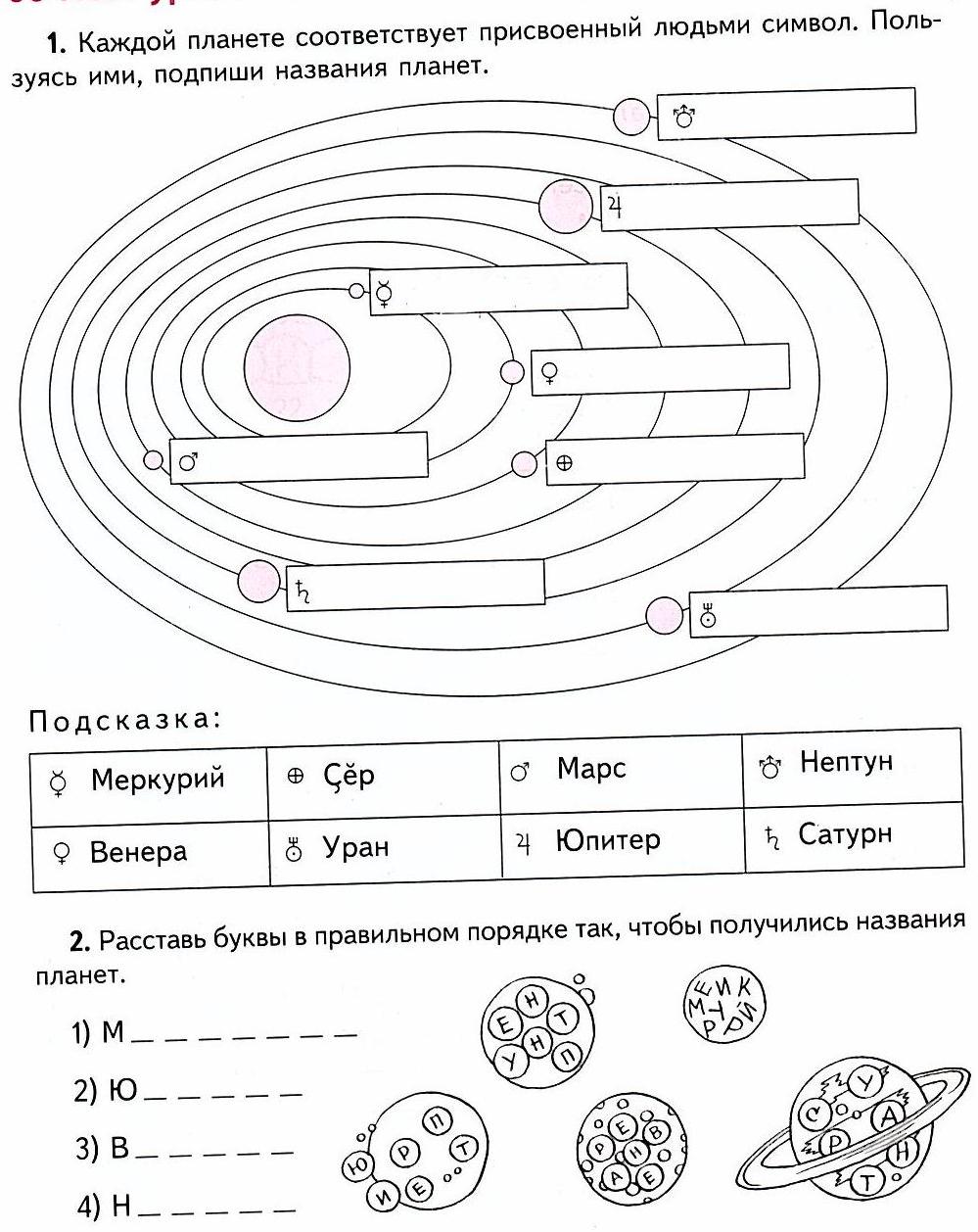 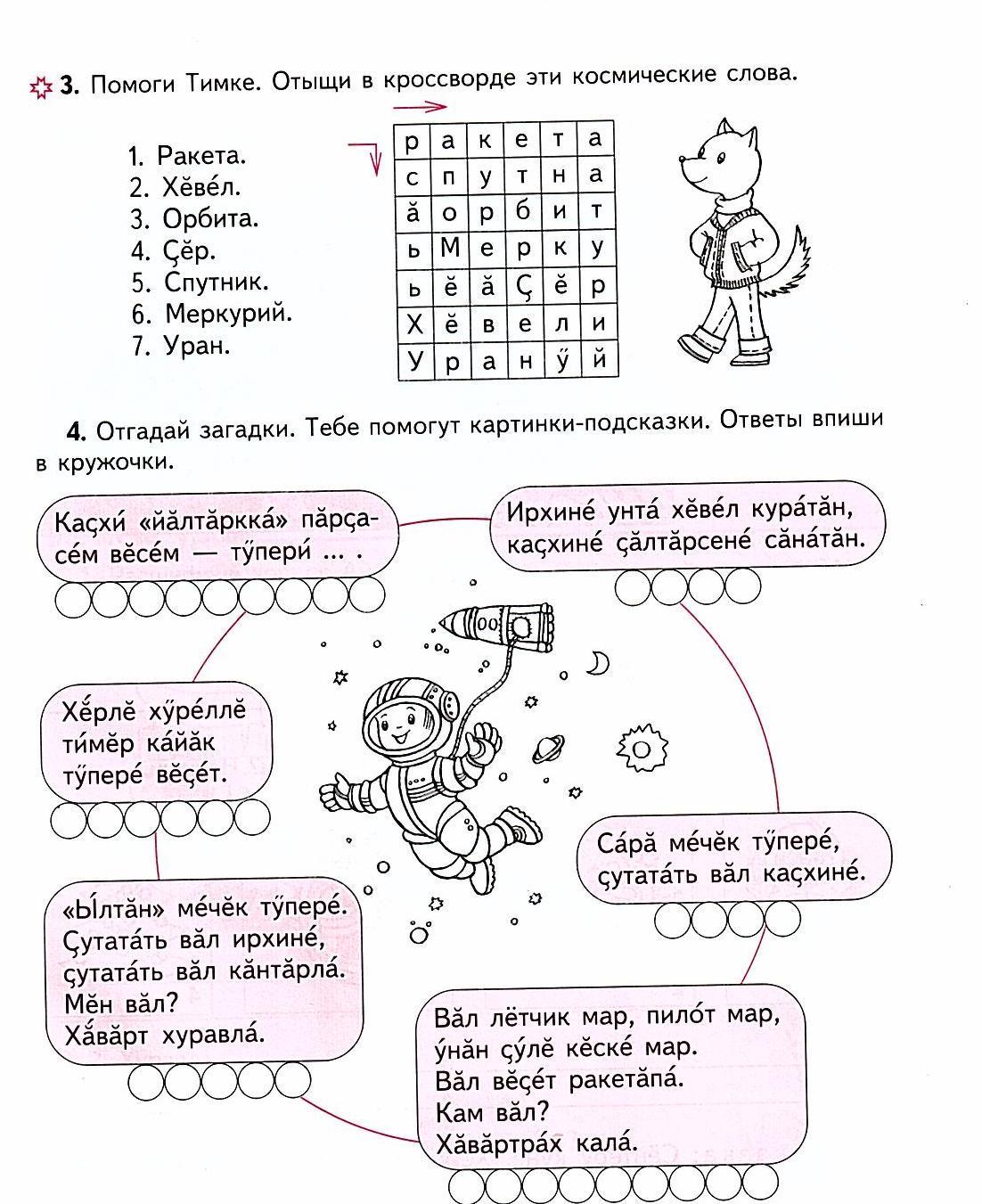 X.Ачасен ĕçне хаклани.XI.Киле ĕç пани.7-8 хăнăхтарусем, 201 стр.XII. «Солнечная система. Космическая музыка» фильм пăхни.